План работ по содержанию и ремонту общего имущества многоквартирного дома 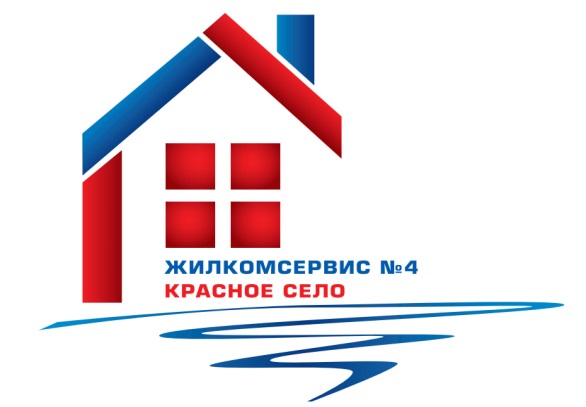 на 2015 годАдрес:                                                                            Гатчинское ш., д. 6Дата передачи в управление                                                          01 мая 2008 годОбщая площадь жилых помещений в доме, кв.м.                                      4414,0Год постройки                                                                                                       1973Этажей                                                                                                                          5Парадных                                                                                                                     6             Количество квартир                                                                                                90              Меры по снижению расходов на работы (услуги), выполняемые (оказываемые) управляющей организацией:Одной из основных задач, которые ставит перед собой Управляющая компания ООО «ЖКС №4 Красное село», является снижение расходов на выполняемые/оказываемые работы/услуги. Это достигается за счет следующих мероприятий: -   Наличие хорошо оснащенной производственной базы;-   Хорошо организованная мобильная круглосуточная аварийная служба;- Наличие квалифицированного аттестованного штата технических руководителей высшего и среднего звена;- Знание технических особенностей наших инженерных систем и особенностей эксплуатации каждого конкретного дома;- Удобное для жителей территориальное расположение четырех эксплуатационных участков;-  Основная доля работ выполняется хозяйственным способом;-  Работа с задолженностью населения.№ п/пНаименование работ (услуг)Периодичность работ (услуг)План работ по содержанию общего имущества МКД, руб.№ п/пНаименование работ (услуг)Периодичность работ (услуг)Стоимость работ в годСодержание и ремонт жилого помещения, в т.ч.:1Управление многоквартирным домомежемесячно59 3772Содержание общего имущества в многоквартирном домеежемесячно482 5653Текущий ремонт общего имущества в многоквартирном домеежемесячно255 6244Уборка и санитарно-гигиеническая очистка земельного участкаежемесячно70 95156Содержание и текущий  ремонт внутридомовых инженерных систем газоснабжения (при наличии в составе общего имущества в многоквартирном доме)ежемесячно28 1797Эксплуатация коллективных (общедомовых) приборов учета используемых энергетических ресурсовежемесячно29 6898ИТОГО926 385